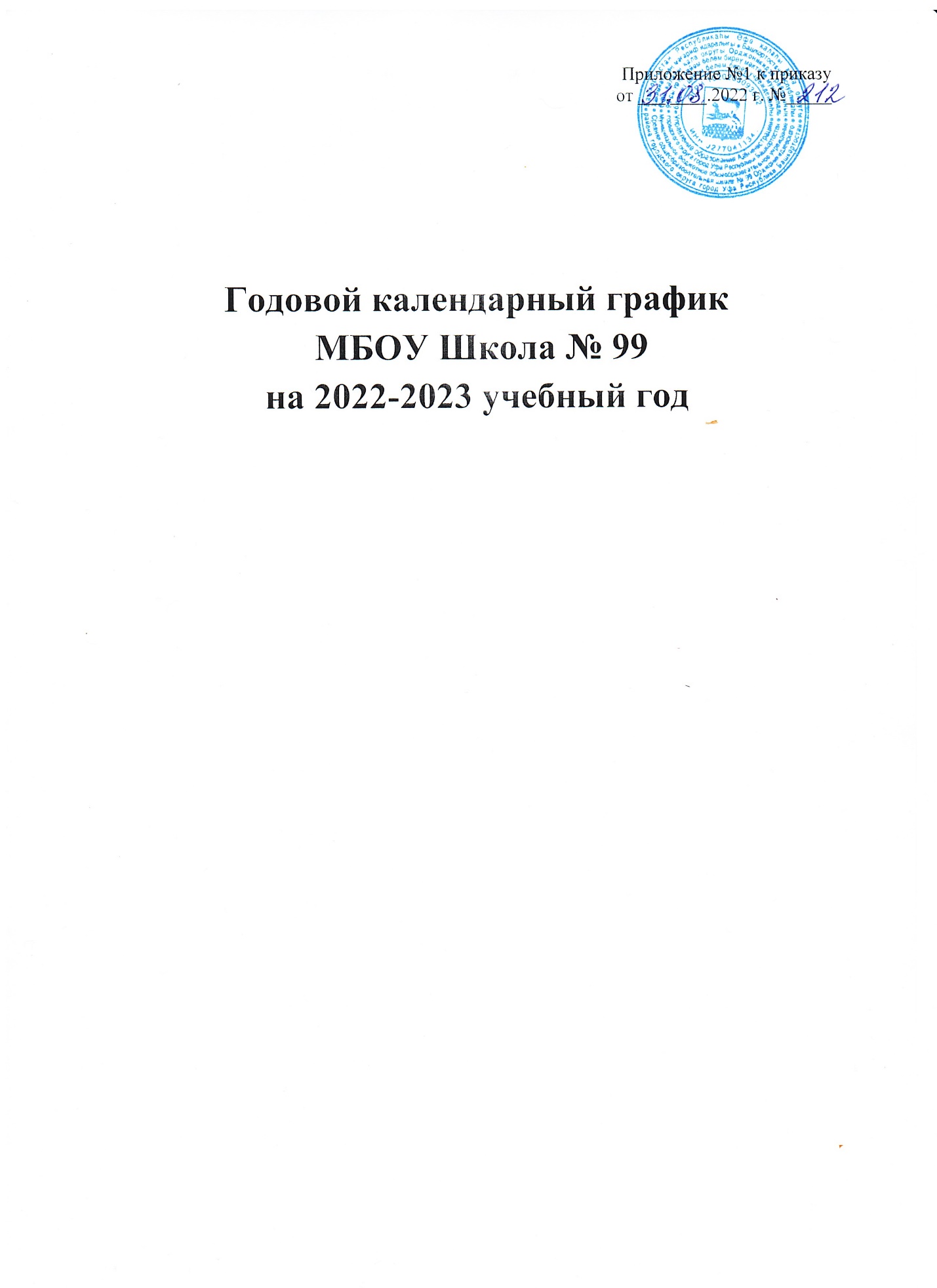 ПОЯСНИТЕЛЬНАЯ ЗАПИСКАк годовому календарному графикуМБОУ Школа № 99на 2022-2023 учебный годГодовой календарный график предназначен для организации образовательного процесса в МБОУ Школа № 99 в 2022-2023 учебном году в целях обеспечения единого образовательного пространства, синхронизации действия образовательных организаций при поведении мероприятий муниципального и республиканского уровней, создание единого имиджа системы общего образования Республики Башкортостан.2022-2023 учебный  год для обучающихся по образовательным программам общего образования начинается 1 сентября 2022 года и оканчивается 31 августа 2023 года.Продолжительность каникул:Нерабочие праздничные дни в 2022-2023 учебном году:Перенесенные выходные дни в 2022-2023 учебном году:НАЧАЛЬНОЕ ОБЩЕЕ ОБРАЗОВАНИЕ1. Календарные периоды учебного года1.1. Дата начала учебного года: 1 сентября 2022 г.1.2. Дата окончания учебного года: 31 августа 2023 г.1.3. Продолжительность учебного года:– 1 класс – 33 учебные недели;– 2–4 классы – 34 учебные недели.2. Периоды образовательной деятельности2.1. Продолжительность учебных периодов по четвертям в учебных неделях и учебных  днях.1 класс*Под учебной неделей следует понимать 5 (пять) учебных дней без вычета нерабочих праздничных дней и перенесенных выходных дней, предусмотренных трудовым  законодательством Российской Федерации и Республики Башкортостан.**количество дней, подлежащих организации питания обучающихся, подсчитывается путем исключения из учебных периодов нерабочих праздничных дней и перенесенных выходных дней, предусмотренных трудовым законодательством Российской      Федерации и Республики Башкортостан.2–4 классы2.2. Продолжительность каникул и выходных дней1 класс2–4 классы3. Распределение образовательной недельной нагрузки4. Расписание звонков и перемен1 классы (1 смена)1 четверть2 четверть3-4 четверти2 классы (1 смена)3-4 классы (2 смена)5. Организация промежуточной аттестацииПромежуточная аттестация осуществляется в конце каждой четверти по предметам учебного плана и  может проводиться в следующих формах: - тестирование, защита проекта, контрольная работа, сдача норматива, собеседование  и др.Промежуточная аттестация в конце учебного года проводится в переводных классах с 17 апреля 2023 г. по 15 мая 2023 г. без прекращения образовательной деятельности по предметам учебного плана и в следующих формах: тематическая контрольная работа, четвертная контрольная работа, годовая контрольная работа, изложение, диктант, тест, творческая работа, защита проекта, сдача норматива и др. ОСНОВНОЕ ОБЩЕЕ ОБРАЗОВАНИЕ1. Календарные периоды учебного года1.1. Дата начала учебного года: 1 сентября 2022 г.1.2. Дата окончания учебного года: 31 августа 2023 г.;1.3. Продолжительность учебного года:– 5–8 классы – 34 недели;– 9 класс – 34 недели без учета государственной итоговой аттестации (ГИА).2. Периоды образовательной деятельности2.1. Продолжительность учебных занятий по четвертям в учебных неделях и учебных днях 5–9 классы2.2. Продолжительность каникул и выходных дней5–9 классы
3. Режим работы образовательной организации4. Распределение образовательной недельной нагрузки5. Расписание звонков и перемен5–9 классы6. Организация промежуточной аттестацииПромежуточная аттестация осуществляется в конце каждой четверти по предметам учебного плана и  может проводиться в следующих формах:- тестирование, защита проекта, контрольная работа, сдача норматива, собеседование  и т.п.Промежуточная аттестация в конце учебного года проводится в переводных классах с 17 апреля 2023 г. по 15 мая 2023 г. без прекращения образовательной деятельности по предметам учебного плана и в следующих формах:тематическая контрольная работа, четвертная контрольная работа, годовая контрольная работа, изложение, диктант, тест, творческая работа, защита проекта, письменный или устный зачет, сдача норматива и др.Осенниес 29 октября по 6 ноября 20229 календарных днейЗимниес 30декабря 2022 года по 10 января 2023 года12 календарных днейДополнительные каникулы для 1-классниковс 13 по 19 февраля 2023 года7 календарных днейВесенниес 25 марта по 2 апреля 2023 года9 календарных днейЛетниес 26 мая по 31 августа 2023 года98 календарных дней11 октября 2022 годаДень Республики Башкортостан4 ноября 2022 годаДень народного единства1,2,3,4,5,6,8 января 2023 годаНовогодние каникулы7 января 2023 годаРождество Христово23 февраля 2023 годаДень защитника Отечества8 марта 2023 годаМеждународный женский день21 апреля 2023 годаУраза-байрам1 мая 2023 годаПраздник Весны и Труда9 мая 2023 годаДень Победы12 июня 2023 годаДень России28 июня 2023 годаКурбан-байрам24 февраля 2023 годаПеренос выходного дня 1 января на пятницу 24 февраля8 мая 2023 годаПеренос выходного дня 8 января на понедельник  8 маяУчебный периодДатаДатаПродолжительностьПродолжительностьУчебный периодНачало Окончание Количество учебных недель Количество учебных дней I четверть01.09.202228.10.20228 недель* и 2 дня42II четверть07.11.202229.12.20227 недель и 4 дня39III четверть11.01.202324.03.20239 недель и 3 дня48IV четверть03.04.202325.05.20237 недель и 4 дня39Итого в учебном годуИтого в учебном годуИтого в учебном году33 недели и 3 дня168Количество дней, подлежащих организации питания обучающихся**Количество дней, подлежащих организации питания обучающихся**Количество дней, подлежащих организации питания обучающихся**160Учебный периодДатаДатаПродолжительностьПродолжительностьУчебный периодНачало Окончание Количество учебных недель Количество учебных дней I четверть01.09.202228.10.20228 недель* и 2 дня42II четверть07.11.202229.12.20227 недель и 4 дня39III четверть11.01.202324.03.202310 недель и 3 дня53IV четверть03.04.202325.05.20237 недель и 4 дня39Итого в учебном году:Итого в учебном году:Итого в учебном году:34 недели и 3 дня173Количество дней, подлежащих организации питания обучающихся**Количество дней, подлежащих организации питания обучающихся**Количество дней, подлежащих организации питания обучающихся**165Каникулярный периодДатаДатаПродолжительность каникул и выходных дней в календарных дняхКаникулярный периодНачало Окончание Продолжительность каникул и выходных дней в календарных дняхОсенние каникулы 29.10.202206.11.20229Зимние каникулы30.12.202210.01.202312Дополнительные каникулы13.02.202319.02.20237Весенние каникулы 25.03.202302.04.20239Летние каникулы26.05.202331.08.202398Выходные дниВыходные дниВыходные дни62Итого:Итого:Итого:197Каникулярный периодДатаДатаПродолжительность каникул и выходных дней в календарных дняхКаникулярный периодНачало Окончание Продолжительность каникул и выходных дней в календарных дняхОсенние каникулы 29.10.202206.11.20229Зимние каникулы30.12.202210.01.202312Весенние каникулы 25.03.202302.04.20239Летние каникулы26.05.202331.08.202398Выходные дниВыходные дниВыходные дни64Итого:Итого:Итого:192Образовательная деятельностьНедельная нагрузка в академических часахНедельная нагрузка в академических часахНедельная нагрузка в академических часахНедельная нагрузка в академических часахОбразовательная деятельность1-е классы2-е классы3-е классы4-е классыУрочная21232323Внеурочная 3355№ урокаВремя урокапеременыДлительность урока18.00-8.35103528.45-9.20203539.40-10.1535№ урокаВремя урокапеременыДлительность урока18.00-8.35103528.45-9.20203539.40-10.152035410.35-11.101035511.20-11.5535№ урокаВремя урокапеременыДлительность урока18.00-8.40104028.50-9.30204039.50-10.302040410.50-11.301040511.40-12-2040№ урокаВремя урокаПеременаДлительность урока108.00 – 08.40540208.45 – 09.252040309.45 – 10.252040410.45 – 11.252040511.45 – 12.252040612.45 – 13.251040№ урокаВремя урокапеременыДлительность урока113.35-14.151040214.25-15.051040315.15-15.551040416.05-16.451040516.55-17.3540Учебный периодДатаДатаПродолжительностьПродолжительностьУчебный периодНачало Окончание Количество учебных недель Количество учебных дней I четверть01.09.202228.10.20228 недель* и 2 дня42II четверть07.11.202229.12.20227 недель и 4 дня39III четверть11.01.202324.03.202310 недель и 3 дня53IV четверть03.04.202325.05.20237 недель и 4 дня39Итого в учебном году:Итого в учебном году:Итого в учебном году:34 недели и 3 дня173Количество дней, подлежащих организации питания обучающихся**Количество дней, подлежащих организации питания обучающихся**Количество дней, подлежащих организации питания обучающихся**165 	Каникулярный периодДатаДатаПродолжительность каникул и выходных дней в календарных днях 	Каникулярный периодНачало Окончание Продолжительность каникул и выходных дней в календарных дняхОсенние каникулы 29.10.202206.11.20229Зимние каникулы30.12.202210.01.202312Весенние каникулы 25.03.202302.04.20239Летние каникулы26.05.202331.08.202398Выходные дниВыходные дниВыходные дни64Итого:Итого:Итого:192Период учебной деятельности5–9 классыУчебная неделя (дней)5 днейУрок (минут)40 минутПерерыв (минут)5–20 минутПериодичность промежуточной аттестациипо четвертямОбразовательная деятельностьНедельная нагрузка (5-дневная учебная неделя)
в академических часахНедельная нагрузка (5-дневная учебная неделя)
в академических часахНедельная нагрузка (5-дневная учебная неделя)
в академических часахНедельная нагрузка (5-дневная учебная неделя)
в академических часахНедельная нагрузка (5-дневная учебная неделя)
в академических часахОбразовательная деятельность5 класс6 класс7 класс8 класс9 классУрочная2930323333Внеурочная88889№ урокаВремя урокаПеременаДлительность урока108.00 – 08.40540208.45 – 09.252040309.45 – 10.252040410.45 – 11.252040511.45 – 12.252040612.45 – 13.251040713.35 - 14.15